Twitter's Surging Game Interest Points to OpportunitiesTwitter reports tweets relating to gaming surpassed 2 billion for the first time in 2020, a 75% rise from 2019, with "gaming," "gaming news" and "esports" as the most followed gaming topics. "[E]ven if it doesn't seem like an ideal fit for your brand, there are rising opportunities for in-game marketing which could present new avenues for branding to link into this growing segment," writes Social Media Today's Andrew Hutchinson.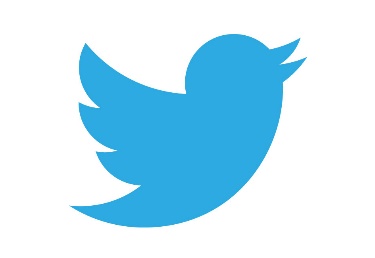 Social Media Today 1.11.21https://www.socialmediatoday.com/news/twitter-reports-75-increase-in-gaming-related-tweets-in-2020/593172/